SOCIAL SCIENCES FACULTY COUNCIL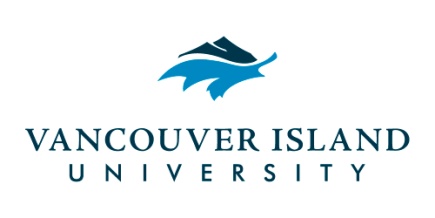 Friday, December 2, 201610:00 – 11:30 a.m.Bldg. 250, Room 308Minutes of the MeetingAttendance:Approval of AgendaMOTION:  Shaw/HopwoodThat the agenda for this meeting be approved.	CARRIEDApproval of Minutes MOTION:  Matheson/HopwoodThat the minutes from the November 4, 2016 Faculty Council be approved.	CARRIEDCRIM Program Change – Elizabeth McLinThe change is to offer early admission to exceptional students to help with recruitment at VIU.MOTION:  McLin/LafrenièreTo approve the Criminology program change.CARRIEDInternships for Credit – John BlackPractice has overtaken policy.  The calendar descriptions for the BA and BSc state that internships are not counted for credit, but in practice they are.  Is Faculty Council supportive about modifying this statement in the calendar to stay in line with the practice?  Faculty Council agrees it has to go.  There is a concern with the language.  Should there be a cap on credits?  Curriculum Committee may discuss the modification of this clause.  PHIL 232 Course Change Proposal – Carolyn SwansonMOTION:  Swanson/ShawTo approve the requested change in the prerequisite for PHIL 232.CARRIEDHonorary Research Associate – Colleen McVeighMOTION:  McVeigh/McLinThat SSFC endorse the recommendation of the Anthropology Department to award Honorary Research Associate status to Prof. Helen Demers.CARRIEDAnnouncements:Elfie Smith had asked John if AURORA could have dedicated use of lab 340 in 356, but he explained our continuous use of that lab for our courses.  He hasn’t heard confirmation from Elfie, but he doesn’t believe our lab will be used for AURORA.Motion to adjourn:  Hopwood/McVeighCARRIED	Next meeting January 13, 2016 Voting MembersPresentRegretsJohn Black	Dean and ChairPam Shaw	Vice-Chair/Director, Community PlanningColleen McVeigh 	Chair, AnthropologyBeth McLin	Chair, CriminologyHannah Wilson via Alan Gilchrist	Chair, GeographyLaura Suski	Chair, Global StudiesMaureen Okun 	Chair, Liberal StudiesCarolyn Swanson	Chair, PhilosophyAlex Netherton	Chair, Political StudiesDeborah Matheson 	Chair, PsychologySylvie Lafrenière 	Chair, SociologyRobert Riggan  (one vote between the three advisors)	B.A. AdvisorLynda Patterson	B.A. AdvisorAndrea Martin                                                                                 B.A. AdvisorDarren Hannesson	Member at LargeDave Hopwood	Member at LargeDeanna McNaught	Member at LargeTasha Scott	Member at LargeJeff Nicol	Member at LargeAmanda Inglis (CRIM)	Student RepresentativeImtiaz Taj (PSYC)	Student Representative1717Quorum = 10    1717RecorderDeanna McNaught	Assistant to the Dean